FORMULARIO DE POSTULACIÓNPROGRAMAS DE INTERCAMBIOAño: ….........Nombre y Apellido (completos): Lugar y fecha de nacimiento:Nacionalidad:Nº DNI:Nº de Pasaporte: Sexo: Dirección: Teléfono CelularE-mail: Contacto en caso de Emergencia: Teléfono: E-mail:Escuela a la que pertenece:Carrera que cursa en UNNOBA:Año actual de cursada:Promedio acumulado con aplazos:Indique su nivel de idioma (en caso de tener otro idioma)Idioma:Nivel:	               Bajo              Intermedio                 Alto Intermedio            Avanzado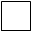 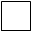 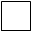 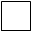 Instituto Tecnológico de Celaya (México) - http://itcelaya.edu.mx/ Instituto Tecnológico de Roque (México) - http://www.itroque.edu.mx/ Instituto Tecnológico Superior de Tantoyuca (México) - https://itsta.edu.mx/ Universidad de Cundinamarca (Colombia) - https://www.ucundinamarca.edu.co/ Universidad de Ibagué (Colombia) - https://www.unibague.edu.co/ Universidad Mayor de San Andrés (Bolivia) - http://www.umsa.bo Universidade Federal do Paraná (Brasil) https://www.ufpr.br/ Universidade Federal do Rio de Janeiro (Brasil) https://ufrj.br Universidad Nacional de Asunción (Paraguay) - www.una.py/Universidad Nacional de Itapúa (UNI), Paraguay - http://uni.edu.py/Universidad de Valparaíso (Chile) https://www.uv.cl/ Universidad de Investigación Desarrollo (Colombia) - www.udi.edu.co/ FIRMA Y ACLARACIÒN DEL ESTUDIANTEDATOS PERSONALES DEL SOLICITANTEINFORMACIÓN ACADÉMICAFORMACIÒN LINGÜÍSTICAUNIVERSIDADES PARTICIPANTES A LA PRESENTE CONVOCATORIAELIJA TRES OPCIONES DE UNIVERSIDADES DE CONTRAPARTE POR ORDEN DE PREFERENCIA 1.2.3.PLAN DE ESTUDIOS A CURSAR EN EL EXTERIOR – Determine asignaturas que desee cursar en el exterior, así como las que pretende le sean reconocidas en su propio plan de estudios, el que deberá ser acordado.UNIVERSIDAD DE DESTINO 1:Materias a realizar o que pretenda que se le reconozcan en el plan de estudios de UNNOBAUNIVERSIDAD DE DESTINO 2:Materias a realizar o que pretenda que se le reconozcan en el plan de estudios de UNNOBAUNIVERSIDAD DE DESTINO 3:Materias a realizar o que pretenda que se le reconozcan en el plan de estudios de UNNOBAMOTIVACIÓN - Exponer su interés por realizar el intercambio que este Programa ofrece; manifestar su motivación principal y los resultados que espera alcanzar a partir de esta experiencia en el exterior.